Smlouva o zájezdovém představení 3.3.23/JaroměřADVERTE s.r.o. Provozovatel STRAŠNICKÉHO DIVADLA PRAHA Ála Šebková – jednatel 
Boleslavská 530 
KOSMONOSY 293 06 Korespondenční adresa: Sellnerova 284MLADÁ BOLESLAV 293 01
IČ: 24760544 
DIČ: CZ24760544 číslo účtu: xxxxxTel.: xxxxxEmail: xxxxxKontakt jevištní technika: Jiří Soukup ,tel.: xxxxx(dále jen ADVERTE)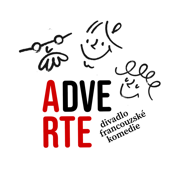 a MĚSTSKÉ KULTURNÍ STŘEDISKO JAROMĚŘJaroměř, Pražské předměstí, nám. Dukelských hrdinů 240,  PSČ 551 01IČ: 135 85 185DIČ: Číslo účtu : xxxxxTel.: xxxxxMonika Brychová – ředitelkaEmail: xxxxxKontakt jevištní technika: p. Blahovec - xxxxx (dále jen pořadatel)1.     Předmět smlouvy1.1.  Touto smlouvou se smluvní strany dohodly na realizaci divadelního představení:Prachy jako by z nebe padaly, autor : Sébastien Thiéry, za podmínek dále uvedených v této  smlouvě.2.     Práva a povinnosti smluvních stran2.1.   ADVERTE se zavazuje odehrát představení Prachy jako by z nebe padaly         místo: Městské kulturní středisko Jaroměř		nám. Dukelských hrdinů 240, Jaroměřdne:   3. března 2023začátek představení:  19:00 hod.  2.2.   ADVERTE  se zavazuje, že se účinkující dostaví na vystoupení včas a umělecký výkon         bude proveden svědomitě.Pořadatel se zavazuje zajistitmísto k parkování pro vozy s umělci a technikou a přístup pro stavbu scénypřístup na jeviště a do zákulisí 3 hodiny před představenímpřítomnost dvou techniků na vynesení kulis a stavbu scény  přítomnost jednoho technického pracovníka obeznámeného s osvětlovací a zvukovou technikou v místě konání divadelního představení 3 hodiny před představením (z důvodu zvukové zkoušky)přítomnost zvukové aparatury o min. výkonu 2 x 300 W (kompaktní širokopásmové reproboxy) pro sály do 500 místpřítomnost zvukové aparatury o min. výkonu 2 x 500 W (kompaktní širokopásmové reproboxy) pro sály či amfiteátry nad 500 místpřítomnost zvukové aparatury, která zahrnuje kompletní zvukový řetěz (reproboxy + zesilovač + mixážní pult + přehrávač typu minidisk s auto-pausou)mixážní pult, který umožní připojení min. 4 mikrofonních vstupů (konektor typu XLR) a stereo připojení přehrávače typu minidiskmožnost obsluhy zvukové i světelné aparatury z jednoho místa jedním technickým pracovníkem a jsou-li mix. pulty umístěny v uzavřené kabině, je nutno zajistit kvalitní odposlech ze sálu zajistit odposlechové monitory !!minimálně 20 regul. světel, programovatelný osvětlovací pult (možnost min. 10 submasterů)minimálně 2 regulovatelné zásuvkyosvětlení mixážního pracovištěmožnost šroubování do podlahyvolnou šatnu pro 2 muže a 2 ženyna jeviště: černý horizont, boční výkryty, 1 x tahpřipravit vhodné podmínky pro představení po stránce společenské, technické, bezpečnostní a hygienickébalenou pitnou vodu a občerstvení pro 4 účinkujícív dostatečném předstihu kontaktovat osobu zplnomocněnou k jednání stran řešení technických podmínek světla/zvuk a stavby scény na jevišti: Jiří Soukup tel.: xxxPořadatel je pojištěn v objektu konání akce pro případ úrazu a majetkových škodúčinkujících z jejich strany průkazně nezaviněných. V případě, že pořadatel není pojištěn, poskytuje případné náhrady škody sám.Pořadatel se zavazuje zaplatit autorský honorář včetně honoráře za překlad 15,4% z celkových hrubých tržeb včetně předplatného  divadelní a literární agentuře DILIA v Praze . Hudba – placeno společností ADVERTE s.r.o. Úprava scénáře :  :  4 000 Kč + DPH , fakturuje ADVERTE s.r.o.Kontakty: 
DILIA, divadelní, literární, audiovizuální agentura, o.s., se sídlem 
Krátkého 1, 190 03 Praha 3, IČO: 65401875, DIČ: CZ65401875, kontaktní osoba: 
Vlasta Štillerová , tel.: xxxxx      Cena a platební ujednání Za odehrané představení se pořadatel zavazuje zaplatit ADVERTE  částku 69 000 ,-Kč      + 21% DPH, slovy šedesátdevěttisíckorun českých. Částka bude poukázána na číslo účtu:       xxxxx. Uvedenou celkovou částku uhradí Pořadatel ADVERTE před konáním představení bezhotovostním převodem na základě faktury vystavené ADVERTE. ADVERTE vystaví fakturu zpravidla měsíc před konáním představení. Pořadatel se zavazuje dodržet splatnost uvedenou na faktuře. V případě prodlení s úhradou odměny uvedené v tomto odstavci má ADVERTE právo odstoupit od této smlouvy, odstoupením není dotčen nárok ADVERTE na smluvní pokutu a nárok na náhradu škody.  3.2.  Cena za dopravu (16Kč/1km/2 auta + čekací doba) bude uhrazena pořadatelem na místě v hotovosti)  řidiči dopravní firmy Jiří Vrťátko Autodoprava, IČO: 70074046 , Adresa: Dvorecké Nám. 596/1, 14700, Praha 4 ve výši dle předané faktury. Telefonní kontakt na dopravní firmu Autodoprava Vrťátko :  xxxxx.Společná ujednáníBude-li představení zrušeno v důsledku nepředvídané, nebo neodvratitelné události(přírodní katastrofa, havárie, epidemie, vážné onemocnění), mají obě strany právo od smlouvy odstoupit bez nároku na finanční náhradu škody, pokud se nedohodnou jinak. Malý zájem o vstupenky není důvodem k odstoupení od smlouvy. Obě strany se dohodly, že v  případě malého zájmu o vstupenky se představení odehraje v náhradním termínu a nebudou plynout žádné sankce.V případě, že se představení neuskuteční z výše uvedených důvodů (ad 4.1.) souhlasí obě strany s náhradním termínem popř. náhradním titulem.       Bude-li smlouva vypovězena do sedmi dnů před sjednaným termínem ze strany:a) pořadatele, uhradí pořadatel ADVERTE polovinu ze smluvní částkyb) ADVERTE, uhradí ADVERTE pořadateli náklady, vzniklé se zrušením představení avšak do maximální výše 3.000,- Kč (slovy: tři tisíce korun českých).Bude-li smlouva vypovězena ve lhůtě kratší než sedm dní před sjednaným termínempředstavení ze strany:a) pořadatele, uhradí pořadatel ADVERTE smluvní částku v plné výšib) ADVERTE, uhradí ADVERTE pořadateli náklady, vzniklé se zrušením představeníavšak do maximální výše 3.000,- Kč (slovy: tři tisíce korun českých).   Změna této smlouvy je možná pouze na základě písemné dohody obou smluvních stran.  Tato smlouva je vyhotovena ve dvou stejnopisech, z nichž každá smluvní strana obdržípo jednom vyhotovení.  Po přečtení této smlouvy Strany potvrzují, že její obsah, prohlášení, práva a závazky v ní        uvedené odpovídají jejich pravdivým, vážným a svobodným záměrům, a že tato smlouva  byla uzavřena na základě vzájemné dohody, nikoli ve stavu nouze, ani za nápadně  nevýhodných podmínek.  Tato smlouva nabývá platnosti dnem podpisu obou smluvních stran.V Mladé Boleslavi   dne 14. 9. 2022				V Jaroměři  dne 15. 9. 2022         …………………………………                             …………………………………..za ADVERTE s.r.o. A.Šebková                                          za pořadatele Brychová